Schutzrohrberechnung 
nun als Web-Version Klingenberg, Januar 2023. Online-Tool statt Excel: WIKA stellt die Festigkeitsberechnung für Thermometer-Schutzrohre gemäß ASME PTC 19.3 TW-2016 jetzt webbasiert zur Verfügung. Das neue Programm hat die bewährte und übersichtliche Ergebnisdarstellung der bisherigen Excel-Software übernommen. Der Zugang erfolgt über portal.wika.com/thermowell/. Anwender haben die Wahl: Eine frei zugängliche Version ermöglicht die Berechnung eines einzelnen Schutzrohrs. Mit der Vollversion, die eine Registrierung und Nutzer-Verifikation erfordert, lassen sich beliebig viele Schutzrohre zeitgleich berechnen. Die Anmeldung dazu erfolgt aus Gründen der Datensicherheit über Azure Active Directory B2C. Eine PDF-Funktion für die Dokumentation der Berechnung ist in beiden Versionen enthalten.Anzahl der Zeichen: 751Kennwort: SchutzrohrberechnungHersteller:WIKA Alexander Wiegand SE & Co. KGAlexander-Wiegand-Straße 3063911 Klingenberg/GermanyTel. +49 9372 132-0Fax +49 9372 132-406vertrieb@wika.comwww.wika.deWIKA Werksbild: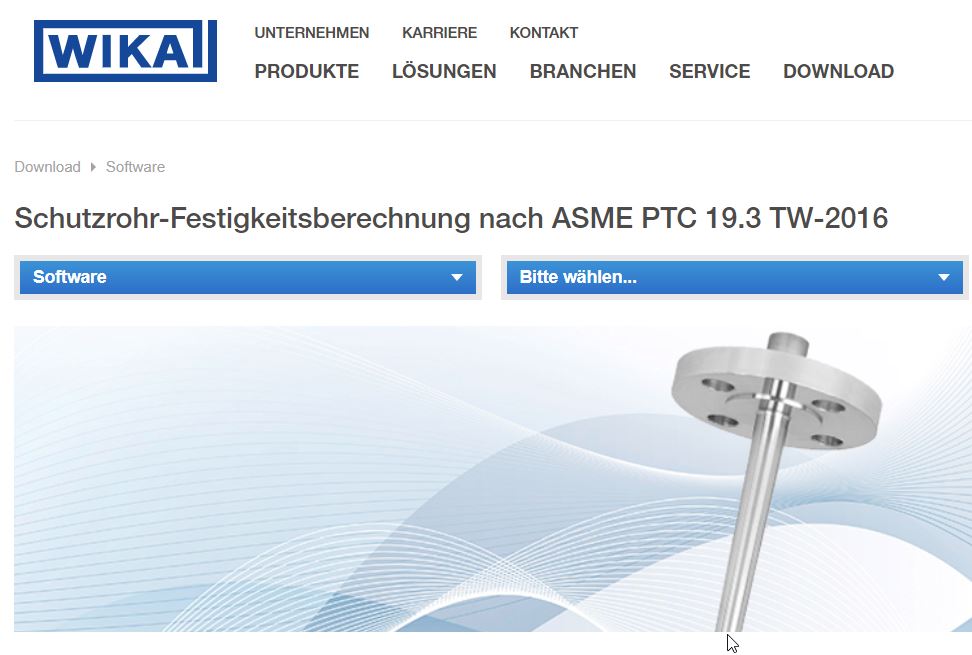 WIKA Software SchutzrohrRedaktion:WIKA Alexander Wiegand SE & Co. KGAndré Habel NunesMarketing ServicesAlexander-Wiegand-Straße 3063911 Klingenberg/GermanyTel. +49 9372 132-8010andre.habel-nunes@wika.comwww.wika.deWIKA Presseinfo 